OBCHODNÁ VEREJNÁ SÚŤAŽ 02/2015
 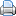 Obec Slaská, IČO – 00 320 994, Obecný úrad č. 17, 966 22 Lutila, zastúpená starostom obce Danielom Gelienomvyhlasuje v zmysle § 281 až § 288 zákona č. 513/1991 Zb. Obchodný zákonník a na základe uznesenia OZ Slaská č. 99/2015 zo dňa 7.10.2015 obchodnú verejnú  súťaž o najvhodnejší návrh na uzavretie kúpnej zmluvy, ktorej predmetom bude predaj nehnuteľnosti – pozemku.Opis nehnuteľnosti na predaj:Pozemok parcela č. C-KN 2173, vedená ako lesné pozemky o výmere 3806 m2, zapísaný na LV č. 1602 v k.ú. Kosorín, obec Kosorín, okres Žiar nad Hronom. Ide o nepotrebný majetok vo vlastníctve obce Slaská. Nachádza sa v k.ú. Kosorín, mimo zastavaného územia obce.Termín na predkladanie cenových ponúk:Písomné cenové ponuky je treba doručiť Obecnému úradu v Slaskej v zalepenej obálke s označením OVS – 02/2015 s poznámkou „NEOTVÁRAŤ“ do 6. novembra 2015, vrátane dňa 6. novembra 2015 do 15,00 hod. Ponuky sa môžu predkladať len v slovenskom jazyku.Písomný návrh musí obsahovať:obchodné meno, resp. meno a priezvisko navrhovateľa,IČO, resp. dátum narodenia  navrhovateľa,sídlo, resp. trvalé bydlisko navrhovateľa,parcelné číslo pozemku a jeho výmeru,návrh ceny za m2 pozemku,termín a spôsob platby kúpnej ceny.Ak predmetný návrh nebude obsahovať uvedené údaje, nebude zaradený do súťaže, aj keď bude podaný v určenej lehote.Ostatné podmienky:Navrhovatelia nemajú nárok na náhradu nákladov spojených s účasťou na súťaži. Po doručení nemožno návrh meniť, dopĺňať alebo odvolať. Vyhlasovateľ sa zaväzuje v lehote do 10 pracovných dní od schválenia víťazného návrhu obecným zastupiteľstvom oznámiť vybraný návrh prostredníctvom informácie zverejnenej na webovom sídle vyhlasovateľa. V tej istej lehote sa vyhlasovateľ zaväzuje oznámiť prijatie vybraného návrhu úspešnému navrhovateľovi a upovedomiť účastníkov súťaže, ktorí v súťaži neuspejú, že ich návrhy sa odmietli. Vyhlasovateľ si vyhradzuje právo odmietnuť všetky predložené návrhy. Písomné návrhy je možné doručiť osobne, poštou alebo kuriérskou službou na adresu: Obecný úrad Slaská, súp. č. 17, 966 22 Lutila. Víťazný návrh musí byť schválený obecným zastupiteľstvom. Vyhlasovateľ oznamuje, že najnižšia ponuka ceny nemôže klesnúť pod 0,40 €/m2.V Slaskej, dňa 12.10.2015Daniel G e l i e n, v.r.starosta obce